DRŽAVNO   NATJECANJE POSLOVNI IZAZOV  2016. GODINE                                               (Zagreb, 15.3. 2016.)  Tim: ZADRUGARI  Edo Hajdarović , Jasmin Škoranec i Gerhard Beljo,prof Olgica Nikolić 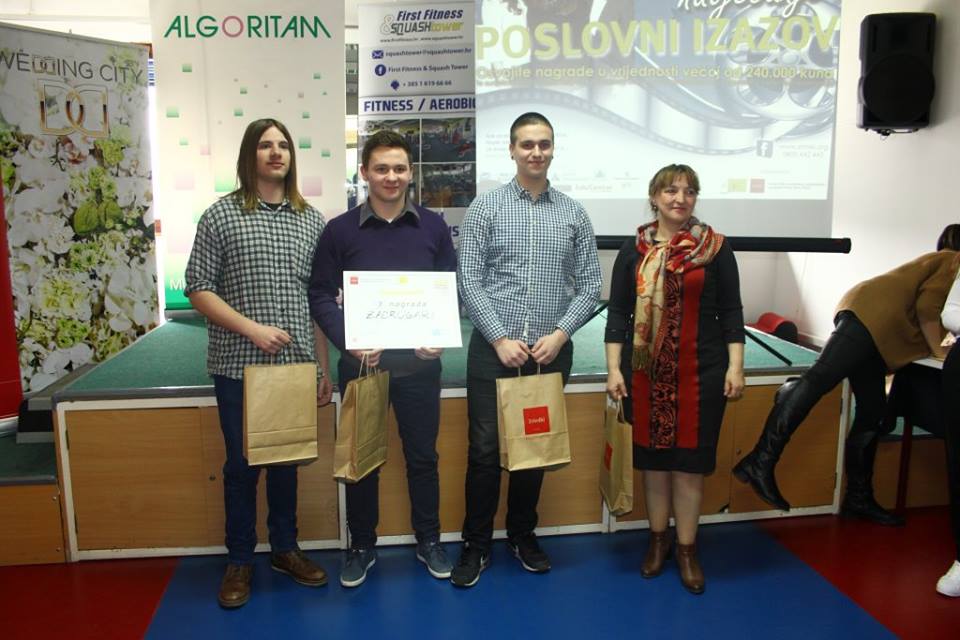 Tim: VOLONTERKE   Martina Mikulčić i Martina Kostanjevec  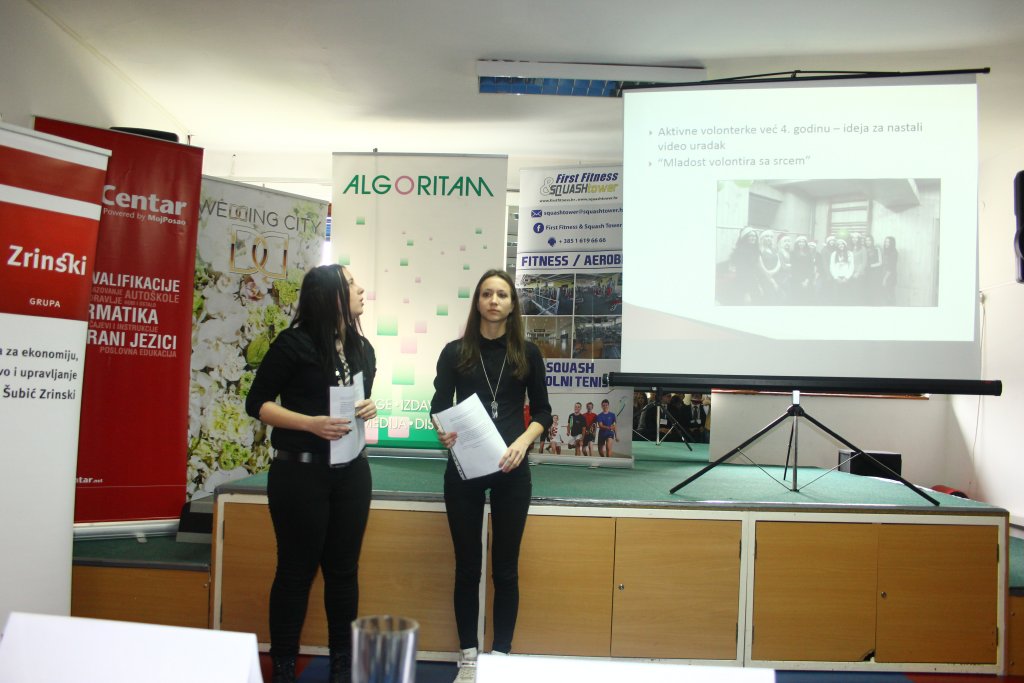 Državno natjecanje Poslovni izazov 2016.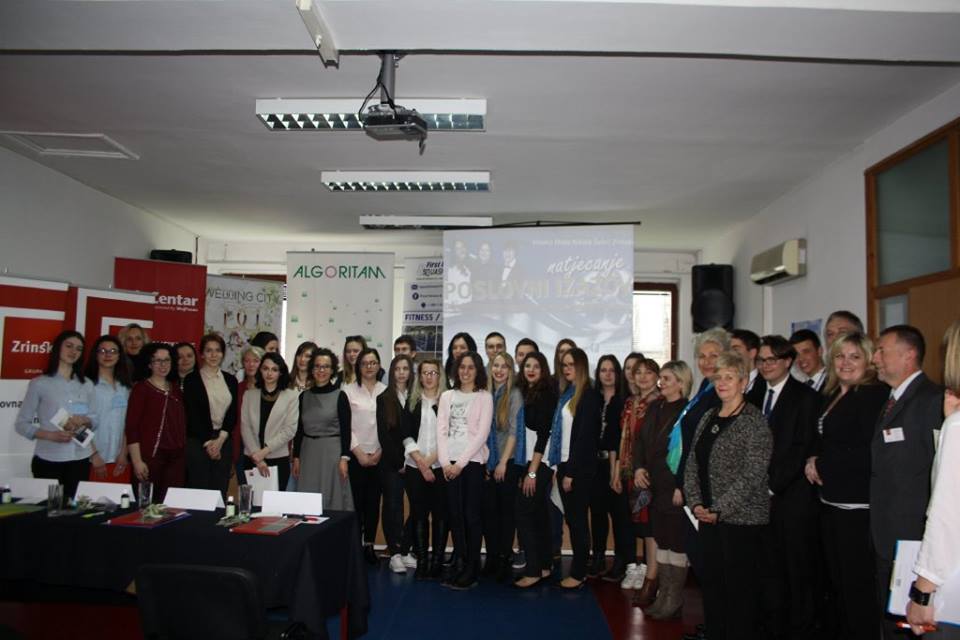 RED.BROJIME I PREZIME UČENIKA – ČLANOVI TIMATIMRANGRAZREDMENTOR1.Gerhard BeljoZadrugari3. mjesto4.kOlgica Nikolić2. Edo HajdarovićZadrugari3. mjesto4.kOlgica Nikolić3. Jasmin ŠkoranecZadrugari3. mjesto4.kOlgica Nikolić1.Martina Mikulčić    Volonterke6. mjesto4.kOlgica Nikolić2. Martina Kostanjevec  Volonterke6. mjesto4.kOlgica Nikolić